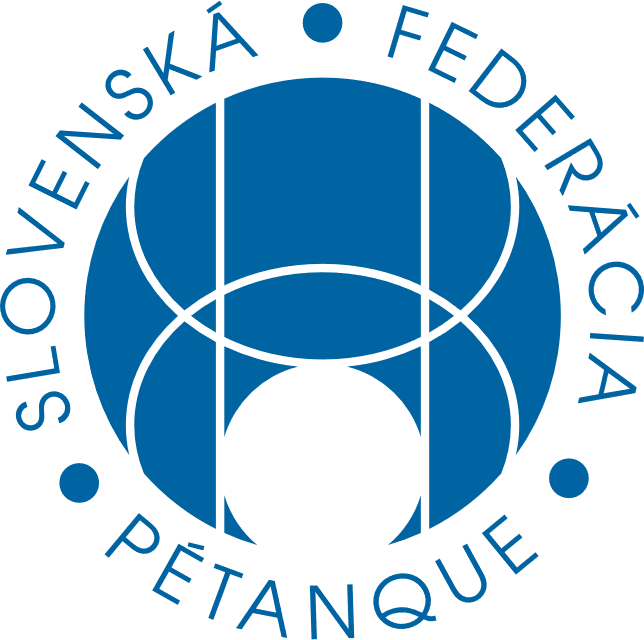 Návrh na zmenu dokumentov ŠTKNavrhovateľPeter Papp, člen vedenia klubu MOPED, koordinátor turnajov SFP – D12Stanislav Guštafík, predseda klubu MOPED, koordinátor turnajov SFP – D03MotiváciaPredkladáme návrh na zmenu bodovacieho systému turnajov SFP a MSR, prípadne s rozšírením aj na SLK (nie je v tomto návrhu nakoľko sa to nestihlo zapracovať, dá sa dodatočne dorobiť). Myslíme si, že by mohlo byť spravodlivejšie udeľovať body aj na základe obsadenosti turnajov ako je to doteraz, ale aj s ohľadom na celkový počet hráčov SFP. Model upravuje súčasný výpočet a zahrňuje aj koeficienty závislé na hernom systéme a od typu turnaja.Aktuálne znenie dokumentuNové znenieHlavné zmeny oproti doterajšiemu bodovaniu by som v krátkosti zhrnul nasledovne:model je dynamický a má veľa vstupných parametrov (motiváciou na ďalšie prepracovanie bol aj návrh od SPIDERS)väčšina parametrov je konštantných (predmetom diskusie aké hodnoty im nastaviť), dynamický je počet hráčov SFP vs počet registrovaných na turnajicelkový bodový zisk záleží na aktuálnom počte hráčov v rebríčku, momentálne máme 313 hráčov (bunka T25 v excely) a teda maximálny bodový zisk pri účasti všetkých by bol 2156 (bunka U25 v excely), môžem doplniť vzorec na výpočet, podobný logaritmom používaným doterazpočet bodov na turnaji je potom váhovaný počet registrovaných/všetci SFP (bunka C20, je treba zmeniť počet tímov aby sa prejavili zmeny), ďalšie parametre menia bodový zisk či ide o turnaj jednotlivcov, dvojíc, trojíc (bunka B2 v excely, navýšenie o 10, 20 resp. 30%), a na formáte (SWISS, SWISS+KO, len KO, MSR), motivované aj návrhom SPIDERS od MarekaStĺpec D sú body ako sa udeľujú doteraz (okrem toho že druhá polovica má len 1 bod, to som tam nenahadzoval)Stĺpec F je návrh ako by sa mohol bodovať turnaj IBA SWISS, bodujú všetci postupne klesajúcim ziskomStĺpce G-K sú doplnok ku SWISS ak sa hrá SWISS + KO (bude predmetom zmeny podľa toho koľko je postupujúcich do KO ak prejdú zmeny, momentálne je to nastavené na súčasný formát), tu už vstupuje váha typu KO (bunky R5-R9), násobí sa zisk len pre KO a navyše sa znižuje zisk pre vypadnutých (ostrá hranica podľa veľkosti KO)V prípade účasti práve 4, 8, 16, 32 či 64 tímov sa vypočítava aj čisto len KO bodový zisk bez SWISS, vyššia váha akoby sa hralo SWISS + KO (nestihol som ale prepracovať nastavenia, nej napr. pre 16KO posledných 8 čo vypadli po 1. kole majú rovnaké body, napr. priemer bodov za 9.-16. miesto, následne 5-8 miesto môže byť podobným kľúčom, nemusí)MSR bodovanie zohľadňuje všetky nové formáty, v sobotu sa odohrá kvalifikácia IBA SWISS a iba vypadávajúci dostanú body podľa IBA SWISS kľúča bez násobiaceho koeficienta MSR, postupujúci nemajú nič a idú do nedelePriamo nasadení do nedele resp. postupujúci zo sobotňajšej kvalifikácie už majú bodový zisk násobený na základe súčinu koeficientov POULE*xKO*MSR navýšený o body víťaza zo soboty, ktoré sa ale neudelili (bunka L3)Pre porovnanie som ponechal aj tabuľku doteraz získaných bodov na MSR, naprieč všetkým kategóriámNávrh je možné modifikovať, napr. nech sa body MSR trojíc Žien váhuju len podľa počtu žien v SFP, alebo veteránov..., ale nemusí saAko som už avizoval, nestihol som to aplikovať na LIGU, tam by stačilo zohľadniť váhovanie na základe počtu hráčov v regionálnych kolách a udeliť povedzme body podľa SWISS pre nepostupujúcich a potom pre finalistov s koeficientom napr. MSR, čo budú väčšinou 4 tímy. Príde mi na základe dnešného formátu nefér, že po takmer celom víkende kvalifikácie majú hráči z vypadávajúcich klubov len 5 bodov, možno by to motivovalo na vyššiu účasť